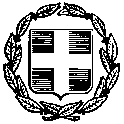 ΕΛΛΗΝΙΚΗ ΔΗΜΟΚΡΑΤΙΑ                                                                                       ΥΠΟΥΡΓΕΙΟ  ΠΑΙΔΕΙΑΣ, ΕΡΕΥΝΑΣ ΚΑΙ ΘΡΗΣΚΕΥΜΑΤΩΝ                                                                                    2ο ΓΕΝΙΚΟ ΛΥΚΕΙΟ ΙΕΡΑΠΕΤΡΑΣΔΙΕΥΘΥΝΣΗ:  Οδ. Ελύτη & Ι. ΚακριδήΤΗΛΕΦΩΝΟ: 2842022379							ΣΧΟΛΙΚΟ ΕΤΟΣ 2018 - 2019ΑΙΤΗΣΗ ΓΙΑ ΕΓΓΡΑΦΗ ΜΑΘΗΤΗ/ΤΡΙΑΣ Στοιχεία μαθητή/τριας (Ελληνικοί χαρακτήρες)1. Όνομα ....................................................       Επώνυμο:...............................................................2. Όνομα και επώνυμο πατέρα ..........................................................................................................      3. Όνομα και επώνυμο μητέρας..........................................................................................................       4. Ονοματεπώνυμο γονέα που έχει την κηδεμονία:……..........................................................................5. Ημερομηνία Γέννησης μαθητή/τριας: ................................................................................................6. Αριθμός Ταυτότητας ή Διαβατηρίου: ..................................................................................7. Δήμος εγγραφής/Αριθμός Δημοτολογίου: ………………………………………………………………………8. Διεύθυνση μόνιμης κατοικίας της οικογένειας:Οδός:..................................................... Αρ.:……  Περιοχή:.......................................... Ταχ.Κώδικας:.............. Πόλη/Χωριό:...........................................................9. Τηλέφωνο 	σταθερό οικίας: ………………………………………….κινητό πατέρα: …………………………………………..κινητό μητέρας: …………………………..………………κινητό μαθητή/τριας: …………………….……………e-mail κηδεμόνα: …………………………………………10. Σχολείο προέλευσης:……………………………….…………………….Συννημένα: 	1. Ηλεκτρονική Δήλωση Προτίμησης2. Υπεύθυνη Δήλωση του ν. 1599/1986 (Α’75)3. Φωτοαντίγραφο δελτίου αστυνομικής ταυτότητας του/της μαθητή/τριας ή Πιστοποιητικό του Δήμου/Δημοτικής Ενότητας στα Μητρώα του οποίου είναι εγγεγραμμένος/ηΔηλώνω υπεύθυνα ότι τα πιο πάνω είναι αληθή.Ημερομηνία:..........................Υπογραφή κηδεμόνα:....................…………………………………Η αίτηση υποβάλλεται με τα πιο κάτω απαραίτητα έγγραφα/αποδεικτικά στοιχεία:1. Απολυτήριο Γυμνασίου, εφόσον αυτό δεν έχει διαβιβαστεί υπηρεσιακά, ή άλλος ισότιμος τίτλος. (ισχύει μόνο για Α’ Λυκείου και θα διαβιβαστούν υπηρεσιακά από τα Γυμνάσια)2. Ηλεκτρονική Δήλωση Προτίμησης, (πρέπει να την εκτυπώσετε από την εφαρμογή e-εγγραφές και να την προσκομίσετε ή να έχετε μαζί σας τους κωδικούς ΤΑΧΙS του κηδεμόνα που έκανε την ηλεκτρονική δήλωση προτίμησης για να εκτυπωθεί στο σχολείο) 3. Υπεύθυνη Δήλωση του ν. 1599/1986 (Α’75), του κηδεμόνα του/της μαθητή/τριας ή του/της ιδίου/ας αν είναι ενήλικος/η στην οποία θα δηλώνονται: (θα τη συμπληρώσετε στο ΓΕ.Λ.)α. Η νομιμότητα της άσκησης της κηδεμονίας σε περίπτωση που ο/η μαθητής/τρια είναι ανήλικος/ηβ. Η αποδοχή της ηλεκτρονικής ενημέρωσης για ζητήματα της πορείας φοίτησης του/της μαθητή/τριας καθώς και η ηλεκτρονική διεύθυνση για την παραλαβή των ηλεκτρονικών μηνυμάτων και/ή ο αριθμός του τηλεφώνου στο οποίο θα αποστέλλονται τα SMS.γ. Ότι ο/η εγγραφόμενος/η μαθητής/τρια δεν φοιτά σε άλλο Γενικό Λύκειο ή Επαγγελματικό Λύκειο ή σχολείο της Δευτεροβάθμιας Εκπαίδευσης οποιουδήποτε Υπουργείου ή σε σχολή της Τριτοβάθμιας Εκπαίδευσης ή στο μεταλυκειακό έτος-τάξη μαθητείας των ΕΠΑ.Λ. ή σε Ινστιτούτο Επαγγελματικής Κατάρτισης (Ι.Ε.Κ.) ή αντίστοιχων εκπαιδευτικών ιδρυμάτων του εξωτερικού, σύμφωνα με την παράγραφο ΙΣΤ περί Διπλής Φοίτησης.δ. Ότι ο/η εγγραφόμενος/η μαθητής/τρια δεν είναι κάτοχος Απολυτηρίου ΕΠΑ.Λ.ε. Για την περίπτωση που κατά την ειδική εξεταστική περίοδο του Σεπτεμβρίου μαθητής/τρια δεν έχει λάβει Απολυτήριο, δηλώνει σε Υπεύθυνη Δήλωση του ν.1599/1986 αν επιθυμεί να επαναλάβει τη Φοίτηση.στ. Φωτοαντίγραφο δελτίου αστυνομικής ταυτότητας του/της μαθητή/τριας ή Πιστοποιητικό του Δήμου/Δημοτικής Ενότητας στα Μητρώα του οποίου είναι εγγεγραμμένος/η, εφόσον δεν έχει δελτίο αστυνομικής ταυτότητας. Εάν ο/η μαθητής/τρια δεν έχει δελτίο αστυνομικής ταυτότητας και δεν υποβληθεί Πιστοποιητικό του Δήμου/Δημοτικής Ενότητας στα Μητρώα του οποίου είναι εγγεγραμμένος/η, τότε το Πιστοποιητικό αναζητείται αυτεπάγγελτα από τον/τη Διευθυντή/ντρια του σχολείου, ώστε να καταχωρίζονται τα στοιχεία του/της. (πρέπει να το προσκομίσετε)